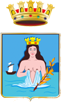 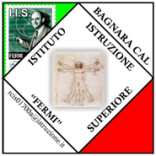 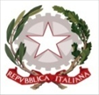 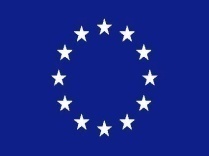 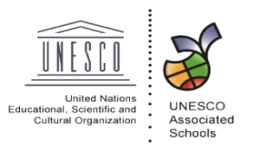 VERBALE PRIMO INCONTRO  CON  I  GENITORI STUDENTE DSAAlunno:Classe :               Sez.                         Sede:Data dell’incontro: PRESENTI ALL’INCONTRO: Genitori  entrambi           Studente       Referente di Istituto        Coordinatore di Classe        Dirigente ScolasticoPresa visione della segnalazione e raccolta delle informazioni utili per attivare le strategie educative e didattiche adeguateITER DIAGNOSTICO (chi ha rilevato le difficoltà, a che età, interventi riabilitativi)Sintesi diagnostica: ICD-10 F81.0   DISLESSIA EVOLUTIVA DI GRADOICD-10 F81.1   DISORTOGRAFIA EVOLUTIVA DI GRADOICD-10 F81.2   DISCALCULIA EVOLUTIVA DI GRADOICD-10 F81.3   DISTURBO MISTO DELLE CAPACITA’ SCOLASTICHE ICD-10 F81.8   DISGRAFIA EVOLUTIVA DI GRADOICD-10 F81.9 DISTURBI EVOLUTIVI DELLE CAPACITA’ SCOLASTICHE NON SPECIFICATIanno diagnosi:DISPENSA DALLO SCRITTO DI LINGUA STRANIERA:            SI          NOPERCORSO SCOLASTICO:DIFFICOLTÀ EVIDENZIATE (es.materie in cui si presentano maggiori difficoltà, anche nell’esecuzione dei compiti a casa e nello studio)________________________________________________________________________________________________________________________________________________________________PUNTI DI FORZA (es. materie in cui sono ottenuti risultati migliori)_______________________________________________________________________________________________________________________________________________________________STRUMENTI COMPENSATIVI E MISURE DISPENSATIVE sinora adottate a scuola (con particolare attenzione a far emergere un quadro il più possibile realistico relativamente a metodo e strumenti utilizzati a scuola e a casa: utilizza mappe, pc con correttore e/o lettore con sintesi vocale)________________________________________________________________________________________________________________________________________________________________ALTRI INTERESSI E ATTIVITA’ EXTRASCOLASTICHE:________________________________________________________________________________________________________________________________________________________________Bagnara Calabra, __________   Il Segretario Verbalizzante……………………………IL DIRIGENTE SCOLASTICO(Prof.ssa Graziella Ramondino)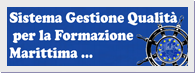                  ISTITUTO D’ISTRUZIONE SUPERIORE “E. FERMI”CERT. N. 50 100 14484-Rev 002                                                                                                                       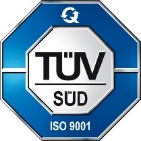       Via Denaro, 24 - 89011 Bagnara Calabra (RC) – Tel. 0966/439104 - Fax 0966/439103     sito web: www.iisfermibagnara.edu.it    -   e-mail: rcis01700a@istruzione.it                                       pec: rcis01700a@pec.istruzione.it